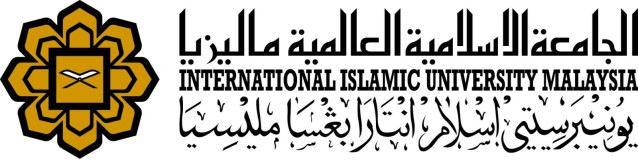 KULLIYYAH OF LANGUAGES AND MANAGEMENT FINAL YEAR PROJECT SUPERVISION LOG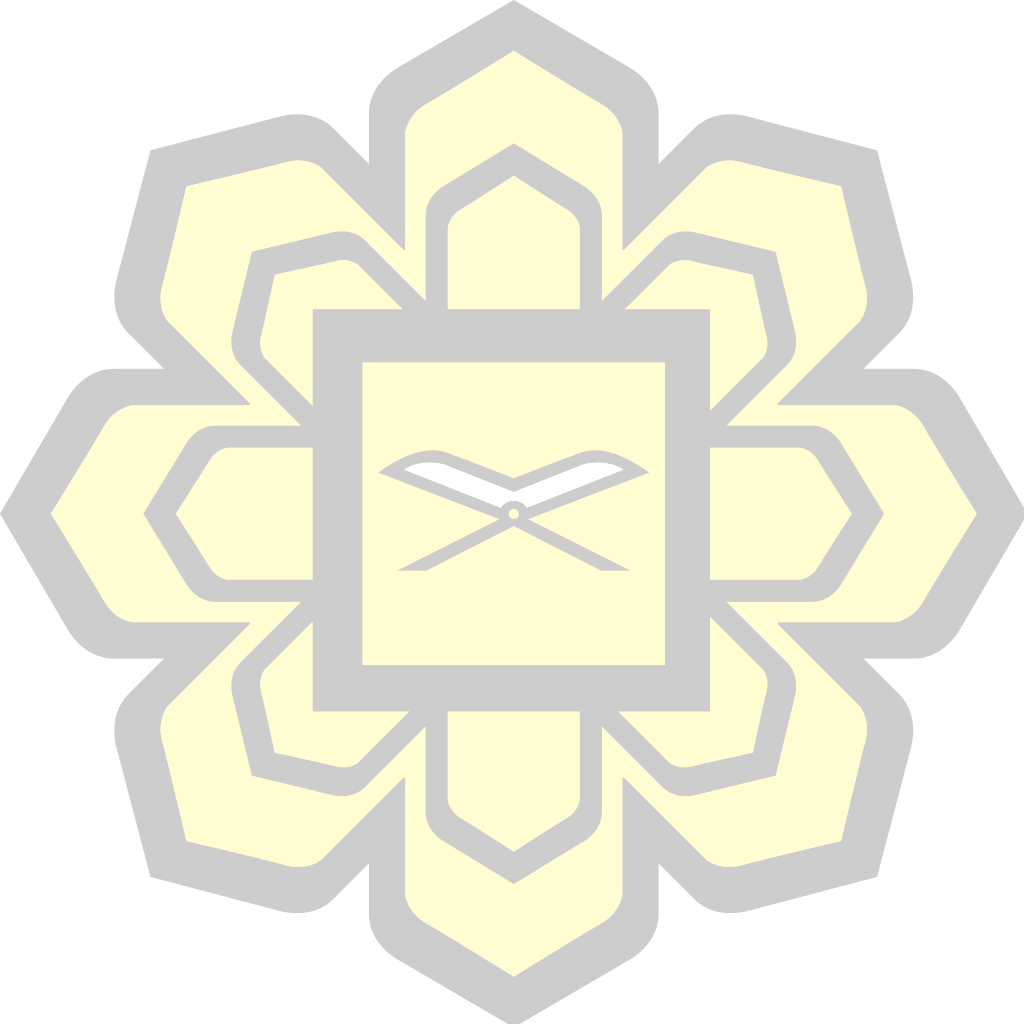 Name of Supervisee: 	| Matric No: 	| Contact No: 	| Email:  	Milestones and Dates 1-By Activity2-By Chapter“Indeed, with hardship (will be) ease” (Al-Syarh: 6)NoDate of MeetingAreas DiscussedWork To Be DoneStudent’s SignatureSupervisor’s Signature1Next meeting date & time:2Next meeting date & time:3Next meeting date & time:4Next meeting date & time:5Next meeting date & time:6Next meeting date & time:7Next meeting date & time:8Next meeting date & time:9Next meeting date & time:10Next meeting date & time:11Next meeting date & time:12Next meeting date & time:13Next meeting date & time:14Next meeting date & time:15Next meeting date & time:DescriptionDateCumulative Project Completion Percentage (%)Literature ReviewPilot StudyAnalysis of Pilot StudyData CollectionData AnalysisThesis WritingDescriptionDateCumulative Project Completion Percentage (%)Chapter 1Chapter 2Chapter 3Chapter 4Chapter 5